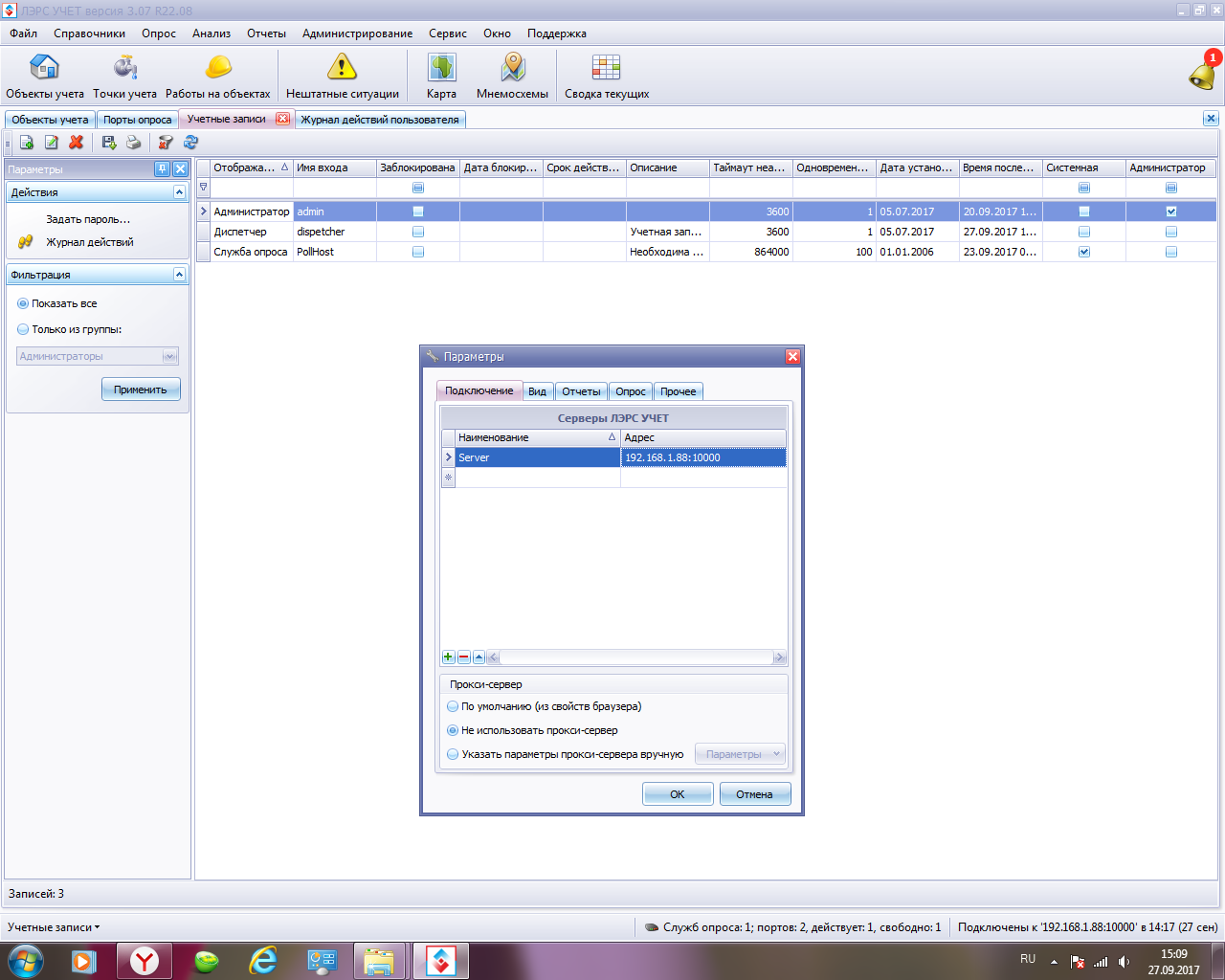 И так пробовали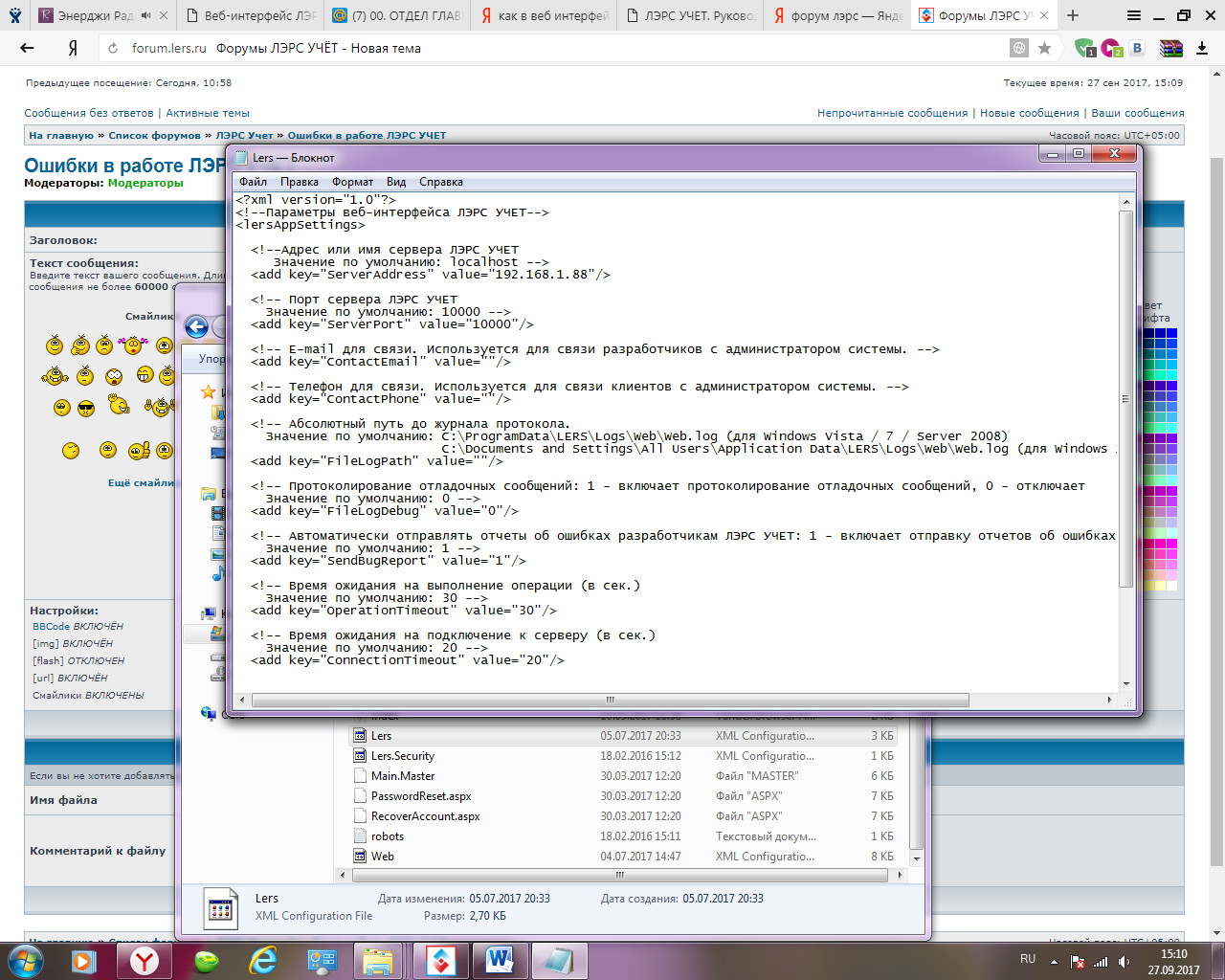 И так пробовали не работает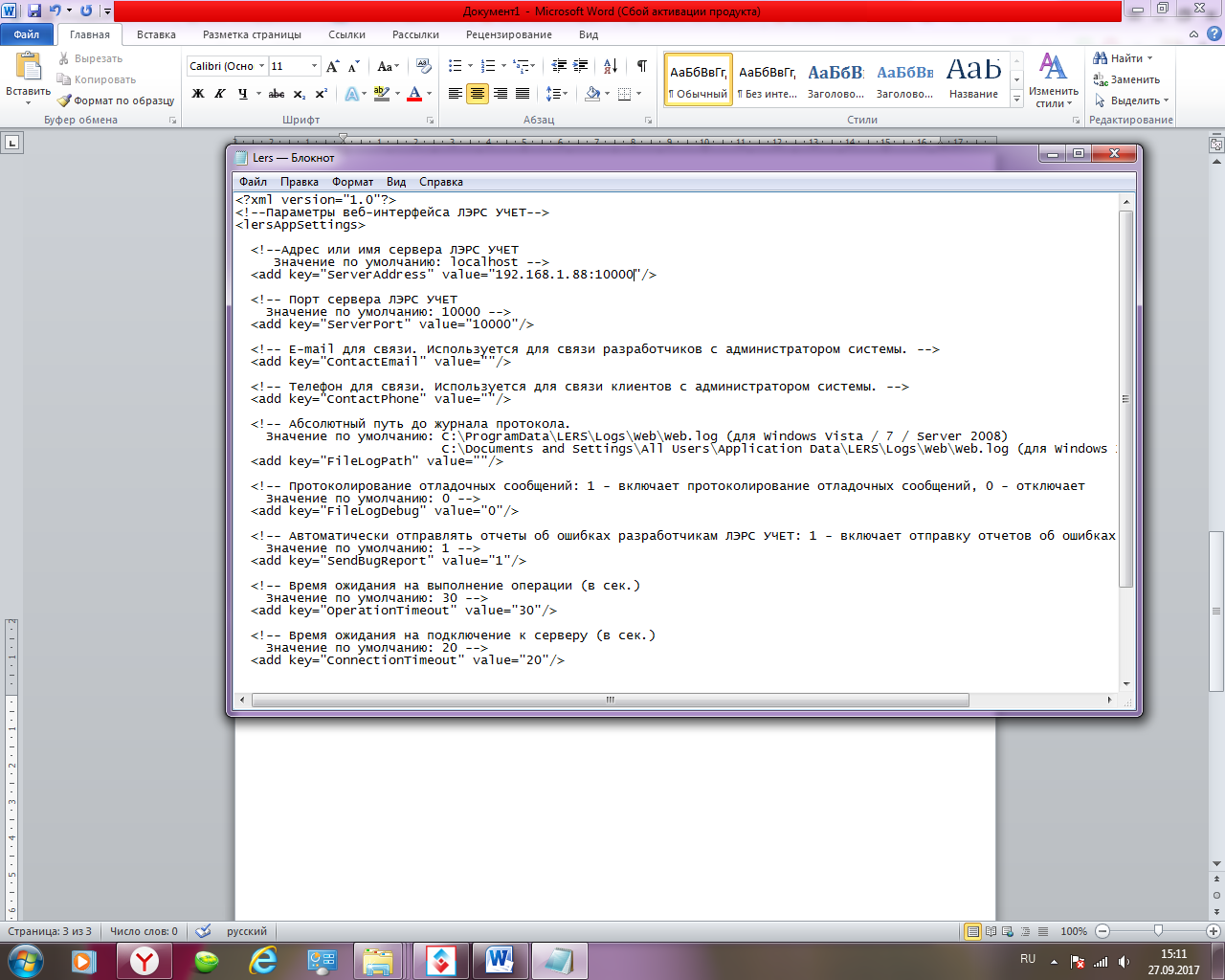 То неправельно введен пароль и логин!
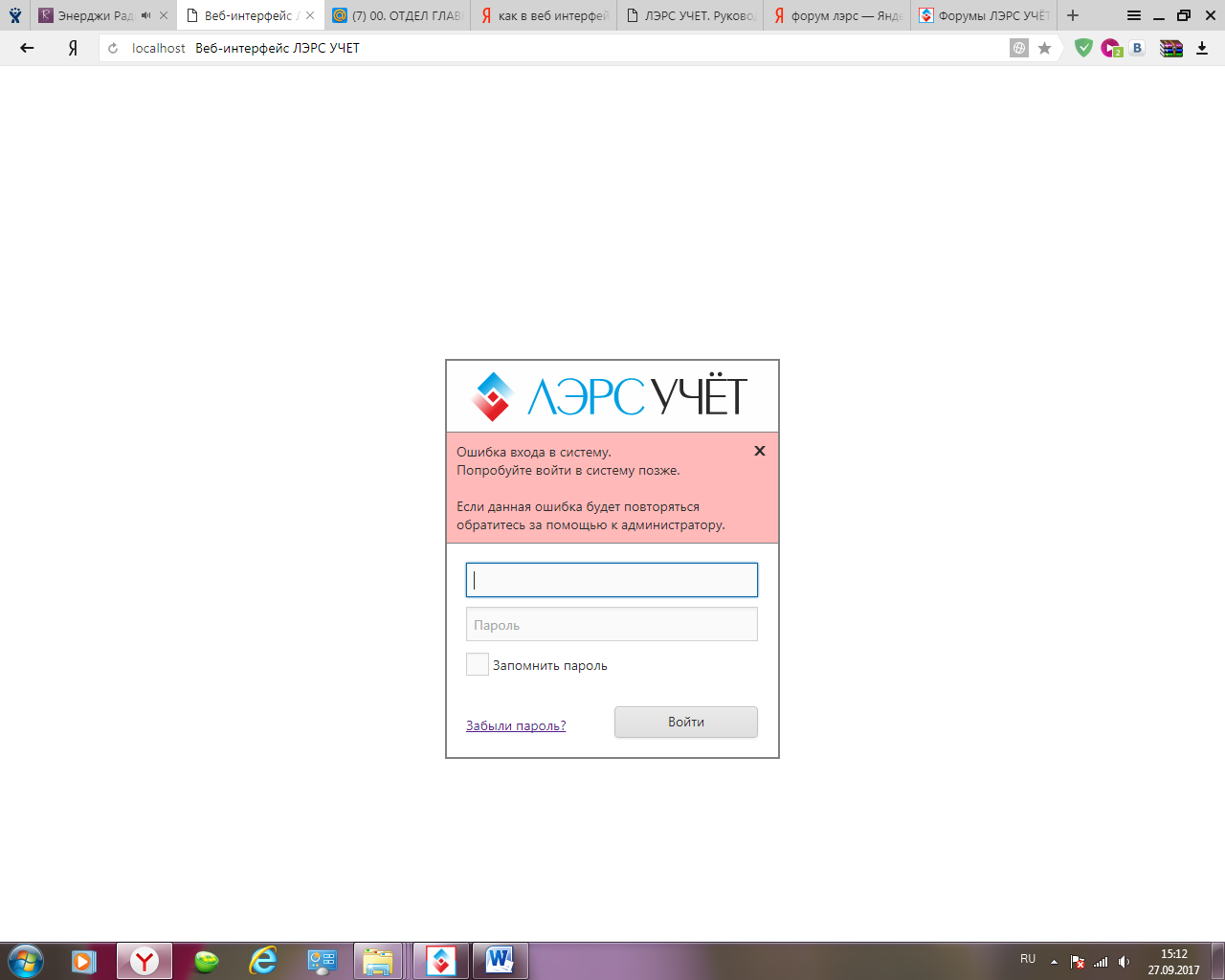 